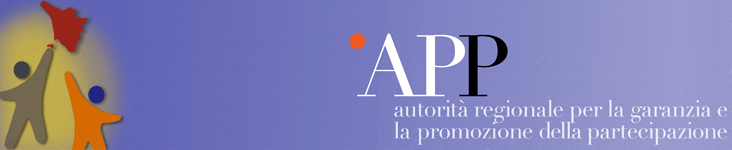 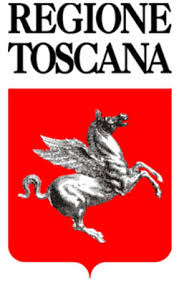 “TUTTI UNITI PER LA PINETA E UNA VIAREGGIO MIGLIORE”I Valori che contraddistinguono l’identità del Comune di ViareggioInvarianti Piano Strutturale VigenteValori indicati dai CittadiniCanali: Burlamacca, Farabola, Stiava: alvei, formazione ripariale, cateratteL’Acqua, il canale Burlamacca, il fosso FarabolaStruttura Idrica minore: fosse, canali, acque superficialiLa rete di fossi e canali, le lame  ed il loro ecosistema acquatico Arenile urbanizzato,Il Mare e la SpiaggiaArenile Naturale, cordoni dunali e retrodunali,La Lecciona, le DuneLa Passeggiata con l’insieme degli edifici storici prospicenti (le strutture alberghiere e i palazzi), gli spazi liberi e a verde (i giardini), le strutture balneari, gli esercizi commercialiLa Passeggiata, il Liberty, il mercato centrale, palazzi storici, Villa Paolina, il Palazzo delle Muse, Villa Borbone porta del Parco e Centro di attività culturali e scientifiche (dipendente dal polo universitario di Pisa)Pineta di Levante, Pineta di Ponente, Verde pubblico attrezzato, Alberi monumentali,  Filari di alberi, Piazze e giardini pubblici, Aree BoscateLe Pinete, i giardini, il verde pubblico, gli alberi, i filari di alberi, il verde del quartiere Marco Polo Parco: Macchia Lucchese e tenuta Borbone, Lago, sponde lacustri, aree umideIl Parco, il Lago e la sua palude, la Lecciona, le DuneGriglia stradale storica, SS Aurelia, Via di Montramito, Linea ferroviaria Viareggio-Lucca, ex tracciato ferrovia TorbiereLa Stazione ferroviaria e la rete delle vecchie stradePiazze e giardini, Chiese, Edifici rurali di interesse storico, Ville e Palazzi con relative pertinenze e giardini, Edifici di Particolare impianto architettonico e tipologico con destinazione ad albergoPiazze, musei, teatri, centri culturali,  i luoghi di Puccini, Centro storico di Viareggio e Torre del Lago. Torre MatildaDarsene StoricheIl Porto, il molo, la statua del gattino, la chiesetta del Porto, la cantieristicaAssetto Poderale d’impianto storicoL’ area agricola e le vecchie strutture agrarieGli Usi CiviciIl Clima,L’Ospitalità, gli alberghiLa posizione strategica nell’ambito Toscana-Liguria di LevanteIl CarnevaleLa cecina di Rizieri ed il KioskoI centri sportiviIl Commercio di vicinato legato all’attività portualeIl Paesaggio delle ApuaneI Prodotti locali